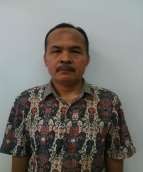 1. N a m a                                   : Tedi Supriatna2. Jenis Kelamin                           : Laki-laki3. Status                                     : Menikah4. Agama                                     : Islam5. Tempat/tanggal lahir                 : Bandung, 05 November 19676. Alamat                                     : Kantor:Lembaga MKU Sosioteknologi, FSRD-ITB,Jalan Ganesa 10 Bandung, Telp. 2508145   Email:  tedi- sostek@fsrd.itb.ac.id7. Pekerjaan Tetap                       : Staf Administrasi  di Lembaga  SosioteknologiFSRD-ITB8. Riwayat Pendidikan                   : S1 Administrasi PublikLembaga Administrasi Negara RISTIA – LAN RI 20059. Riwayat PekerjaanITB: 1990 s.d. sekarangStaf Administrasi di Lembaga MKDU-ITB10. Seminar/Simposium/ Lokakarya/Workshop               2000Panitia pada Seminar Sosioteknologi, ITB2001Panitia dalam Seminar ManajemenKeolahragaan, kerja sama DepartemenSosioteknologi-UPT Olahraga.2002Panitia dalam Lokakarya Mata Kuliah Olah RagaTPB-ITB2011Panitia Jurnal Sosioteknologi